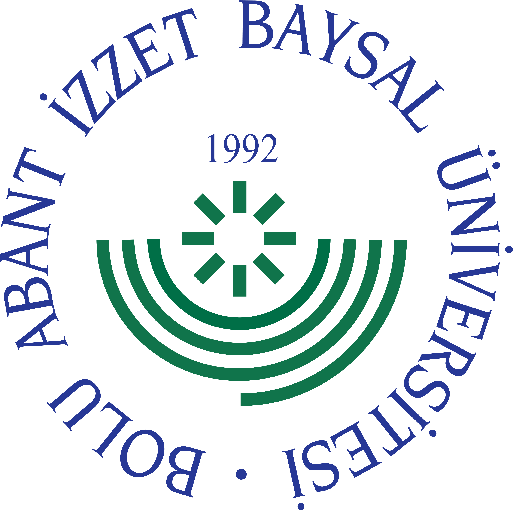 
     GÖREV YETKİ VE SORUMLULUK
FORMU     Bu formda açıklanan görev tanımını okudum. Görevimi burada belirtilen şekilde yerine getirmeyi kabul ediyorum.           ONAYLAYANDoküman NoGT - 088İlk Yayın TarihiBaskı NoRevizyon No/TarihBirimiPersonel Daire BaşkanlığıGörev UnvanıDaire BaşkanıBağlı Olduğu YöneticiGenel SekreterYerine Vekalet Edecek KişiŞube MüdürüGörev, Yetki ve SorumluluklarGelecek yıllara ait Akademik ve İdari personel planlaması ve birimlerin personel ihtiyaçlarının karşılanması işlemleri,Personel Daire Başkanlığında görevli personelin görev ve sorumlulukları içerisinde yaptığı tüm işlemlerin kontrolü ve sorumluluklarının takip edilmesi işlemleri,Üniversitenin gelecek yıllara ait kalkınma plan ve programları çerçevesinde Genel Sekretere bilgi verilmesi işlemleri,Üniversite personelinin özlük haklarının korunması işlemleri,Personele ait tüm bilgilerin istatistiki verilerinin toplanıp derlenmesi işlemleri,İdari personelin hizmet öncesi ve hizmet içi eğitim programlarını düzenleme işlemleri,Gizli kalması gereken bilgilerin muhafaza edilmesi işlemleri,Kanun ve yönetmeliklerle kendisine verilen diğer görevleri yapmak,Harcama yetkilisi olarak, harcama talimatlarını bütçe ilke ve esaslarına, kanun, tüzük ve yönetmelikler ile diğer mevzuata uygun yapılmasını sağlamak ve ödeneklerin etkili, ekonomik ve verimli kullanılmasını sağlamak, Görevi ile ilgili süreçleri Üniversitemiz Kalite Politikası ve Kalite Yönetim Sistemi çerçevesinde, kalite hedefleri ve prosedürlerine uygun olarak yürütmek.Bağlı bulunduğu yönetici veya üst yöneticilerin, görev alanı ile ilgili vereceği diğer işleri iş sağlığı ve güvenliği kurallarına uygun olarak yapmak,Daire Başkanı, yukarıda yazılı olan bütün bu görevleri kanunlara ve yönetmeliklere uygun olarak yerine getirirken Genel Sekreter karşı sorumludur.UnvanıTarihAdı SoyadıİmzaUnvanıTarihAdı Soyadıİmza